Приложение № 3 к ИзвещениюПРОЕКТДоговор № _____ на оказание услуг по очистке помещений от мусора (обеспыливание) строения 4 ИПУ РАНг. Москва                                                                                                     «___»  _______202_ г.Федеральное государственное бюджетное учреждение науки Институт проблем управления им. В.А. Трапезникова Российской академии наук (ИПУ РАН), именуемое 
в дальнейшем «Заказчик», в лице _______________________________, действующего 
на основании ____________, с одной стороны, и _______________________, именуемое 
в дальнейшем «Исполнитель», в лице ________________________, действующего на основании  _____________, с другой стороны, именуемые в дальнейшем «Стороны», а по отдельности «Сторона», с соблюдением требований Гражданского Кодекса Российской Федерации, Федерального закона от 18.07.2011 № 223-ФЗ «О закупках товаров, работ, услуг отдельными видами юридических лиц», на основании результатов определения исполнителя (подрядчика, исполнителя) путем проведения запроса котировок в электронной форме, отраженные 
в Протоколе от «___»________ 202_ г. № __ заседания Единой закупочной комиссии, заключили настоящий договор (далее - Договор) о нижеследующем:ПРЕДМЕТ ДОГОВОРАИсполнитель принимает на себя обязательство оказать услуги по очистке помещений от мусора (обеспыливание) строения 4 ИПУ РАН (далее – Услуги) в соответствии с Договором и Техническим заданием на оказание услуг по очистке помещений от мусора (обеспыливание) строения 4 ИПУ РАН (далее – Техническое задание) (Приложение № 1 к Договору), являющимся неотъемлемой частью Договора, а Заказчик обязуется принять надлежаще оказанные Услуги и оплатить их в порядке и на условиях, предусмотренных Договором.Наименование, объемы и цена оказываемых Услуг определяются Локальным сметным расчетом на оказание услуг по очистке помещений от мусора (обеспыливание) строения 4 
ИПУ РАН (Приложение № 1 к Техническому заданию), являющимся неотъемлемой частью Договора.Услуги оказываются по месту нахождения Заказчика по адресу: г. Москва, 
ул. Профсоюзная, дом 65, строение 4, ИПУ РАН.Объем и содержание Услуг, требования к ним, а также сроки оказания Услуг могут быть пересмотрены Сторонами в случае существенных изменений обстоятельств, влияющих на выполнение Сторонами своих обязательств по Договору, в случае если данные изменения предусмотрены Положением о закупке Федерального государственного бюджетного учреждения науки Института проблем управления им. В.А. Трапезникова Российской академии наук (ИПУ РАН) от 10.12.2018 (далее – Положение о закупке).ЦЕНА ДОГОВОРА И ПОРЯДОК РАСЧЕТОВ2.1. Цена Договора составляет _________ (___________) рублей ___ копеек, в том числе НДС __% - ________ рублей __ копеек/ НДС не предусмотрен на основании ______________.2.2. Цена Договора включает в себя стоимость оказываемых Услуг, расходы на страхование (при наличии), уплату таможенных пошлин, налогов и других обязательных платежей, все затраты, издержки и расходы Исполнителя, в том числе сопутствующие, необходимые для исполнения Договора.Если в соответствии с законодательством Российской Федерации о налогах и сборах налоги, сборы и иные обязательные платежи подлежат уплате в бюджеты бюджетной системы Российской Федерации Заказчиком, то сумма, подлежащая уплате Исполнителю, уменьшается на размер таких налогов, сборов и иных обязательных платежей в бюджеты бюджетной системы Российской Федерации, связанных с оплатой Договора.Цена Договора является твердой и не может изменяться в ходе исполнения Договора, 
за исключением случаев, предусмотренных законодательством Российской Федерации 
и Положением о закупке. При изменении цены Договора Стороны подписывают дополнительное соглашение2.3. Оплата по Договору производится в следующем порядке:2.3.1. Оплата производится в безналичном порядке путем перечисления Заказчиком денежных средств на указанный в Договоре расчетный счет Исполнителя. Расчеты за оказанные 
по Договору Услуги производятся между Заказчиком и Исполнителем в размере их фактической стоимости, но не более суммы, предусмотренной Договором.2.3.2. Оплата производится в валюте Российской Федерации.2.3.3. Авансовые платежи по Договору не предусмотрены.2.3.4. Оплата Услуг производится Заказчиком в срок, не позднее 15 (пятнадцати) рабочих дней по факту оказания Услуг с момента подписания Сторонами Акта оказанных услуг 
и предоставлением Исполнителем надлежаще оформленных и подписанных финансовых 
и отчетных документов (счет, счет-фактура (при наличии). Расчеты осуществляются после приемки Услуг при отсутствии замечаний по их объему 
и качеству, в том числе замечаний к содержанию и оформлению отчетных документов.При отсутствии финансовых и отчетных документов (одного или нескольких), равно как 
их предоставлении их с нарушением формы, либо с несогласованными исправлениями, оплата 
за оказанные Услуги производится только после устранения Исполнителем указанных недостатков. При этом срок оплаты отодвигается соразмерно сроку предоставления документов. В этом случае Заказчик не несет ответственности за просрочку платежа и не возмещает убытки Исполнителя, возникшие в связи с данными обстоятельствами.2.3.5. В случае изменения юридического адреса и/или платежных реквизитов Исполнителя, он обязан в срок не позднее 2 (двух) дней со дня соответствующего изменения в письменной форме сообщить об этом Заказчику с указанием нового юридического адреса и/или реквизитов. 
В противном случае, все риски, связанные с перечислением Заказчиком денежных средств 
на указанный в Договоре расчетный счет Исполнителя, несет Исполнитель.2.3.6. Заказчик считается исполнившим обязанность по оплате оказанных Услуг с момента снятия (списания) банком Заказчика денежных средств с его счета для оплаты Исполнителю (для направления в банк Исполнителя) на основании соответствующего платежного поручения. 
За дальнейшее прохождение денежных средств Заказчик ответственности не несет. 2.3.7. В случаях начисления Заказчиком Исполнителю неустойки (штрафа, пени) и (или) предъявления требования о возмещении убытков, оплата Услуги производится в течение 
10 (десяти) банковских дней со дня поступления Заказчику от Исполнителя денежных средств 
в счет уплаты в полном объеме начисленной и выставленной Заказчиком неустойки (штрафа, пени) и (или) возмещения Исполнителем убытков, согласно предъявленным Заказчиком требованиям, на основании подписанных Заказчиком финансовых документов и представленных Исполнителем отчетных документов, предусмотренных Договором.2.3.8. Договором предусматривается следующее право Заказчика: в случае неисполнения или ненадлежащего исполнения обязательств по Договору со стороны Исполнителя оплата Заказчиком фактически оказанных Услуг производится за вычетом соответствующего размера неустойки.ПРАВА И ОБЯЗАННОСТИ СТОРОН3.1. Заказчик вправе:3.1.1. Требовать от Исполнителя надлежащего исполнения обязательств в соответствии 
с Договором и иными нормами, регулирующими данную сферу деятельности, а также требовать своевременного устранения выявленных недостатков.3.1.2. Требовать от Исполнителя представления надлежащим образом оформленных отчетных и финансовых документов, подтверждающих исполнение обязательств по Договору.3.1.3. Письменно запрашивать информацию о ходе оказываемых Услуг. На данный запрос Исполнитель предоставляет ответ в письменной форме в течение 5 (пяти) рабочих дней с даты получения такого запроса.3.1.4. Осуществлять контроль за качеством, объемом, порядком и сроками оказания Услуг, давать указания о способе оказания Услуг, не вмешиваясь при этом в оперативно-хозяйственную деятельность Исполнителя. 3.1.5. Отказаться от приемки оказанных Услуг в случаях, предусмотренных Договором 
и законодательством Российской Федерации, в том числе в случае обнаружения неустранимых недостатков.3.1.6. Ссылаться на недостатки Услуг (также выявленные после окончания срока действия Договора), в том числе в части объема и стоимости этих Услуг, по результатам проведенных уполномоченными контрольными органами проверок использования денежных средств.3.1.7. При обнаружении уполномоченными контрольными органами несоответствия объема и стоимости оказанных Исполнителем Услуг требованиям Технического задания и Акта оказанных услуг вызвать полномочных представителей Исполнителя для представления разъяснений в отношении оказанных Услуг.3.1.8. Пользоваться иными правами, установленными Договором и законодательством Российской Федерации.3.2. Заказчик обязан:3.2.1. Проверить при приемке оказанных Услуг качество их оказания и объем и, в случае обнаружения недостатков, потребовать от Исполнителя их устранения или отказаться от приемки оказанных Услуг.3.2.2. Сообщать в письменной форме Исполнителю о недостатках, обнаруженных в ходе оказания Услуг, в течение 2 (двух) рабочих дней после обнаружения таких недостатков.3.2.3. Своевременно принять и оплатить надлежащим образом оказанные Услуги 
в соответствии с Договором.3.2.4. При получении от Исполнителя уведомления о приостановлении оказания Услуг 
в случае, указанном в пункте 3.4.14 Договора, рассмотреть вопрос о целесообразности и порядке продолжения оказания Услуг. Решение о продолжении оказания Услуг при необходимости корректировки сроков оказания Услуг установленным порядком принимается Заказчиком 
и Исполнителем совместно и оформляется дополнительным соглашением к Договору.3.2.5. Обеспечить конфиденциальность информации, предоставленной Исполнителем 
в ходе исполнения обязательств по Договору.3.2.6. Исполнять иные обязанности, предусмотренные законодательством Российской Федерации и условиями Договора.3.3. Исполнитель вправе:3.3.1. Применять самостоятельно методы оказания Услуг.3.3.2. Требовать своевременного подписания Заказчиком Акта оказанных услуг 
по Договору на основании представленных Исполнителем отчетных и финансовых документов 
и при условии истечения срока, указанного в пункте 4.3. Договора.3.3.3. Требовать своевременной оплаты надлежаще оказанных Услуг в соответствии 
с пунктом 2.3. Договора. 3.3.4. Привлечь к исполнению своих обязательств по Договору других лиц - соисполнителей, обладающих специальными знаниями, навыками, специальным оборудованием 
и т.п., по видам (содержанию) Услуг, предусмотренных в Техническом задании. При этом Исполнитель несет ответственность перед Заказчиком за неисполнение или ненадлежащее исполнение обязательств соисполнителями.3.3.5. Привлечение соисполнителей не влечет изменение Цены Договора и/или объемов Услуг по Договору. Перечень Услуг, оказанных соисполнителями, и их стоимость Исполнитель указывает в отчетной документации, представляемой Заказчику по результатам оказания Услуг 
в порядке, установленном Договором. 3.3.6. Исполнитель вправе в случае неисполнения или ненадлежащего исполнения соисполнителем обязательств, предусмотренных Договором, заключенным с Исполнителем, осуществлять замену соисполнителя, с которым ранее был заключен договор (контракт), 
на другого соисполнителя. 3.3.7. Письменно запрашивать у Заказчика разъяснения и уточнения относительно оказания Услуг в рамках Договора.3.3.7. Пользоваться иными правами, установленными Договором и законодательством Российской Федерации.3.4. Исполнитель обязан:3.4.1. Обеспечивать качественное оказание Услуг в соответствии с требованиями действующего законодательства Российской Федерации.3.4.2. Приступить к выполнению своих обязательств по Договору в сроки, указанные 
в пункте 4.1 Договора.3.4.3.  В случае невозможности выполнить свои обязательства по Договору по причинам, 
не зависящим от Исполнителя, письменно предупредить об этом Заказчика в течение 1 (одного) календарного дня с момента выявления подобных обстоятельств.3.4.4. Возмещать в полном объеме ущерб, причиненный имуществу Заказчика и/или третьим лицам в результате некачественного (несвоевременного) оказания Услуг по Договору, 
в течение 10 (десяти) календарных дней с момента выставления Заказчиком соответствующего требования с предоставлением документов, подтверждающих факт ущерба, причин его возникновения.3.4.5. При нахождении на территории объекта Заказчика (г. Москва, ул. Профсоюзная, 
д. 65, стр. 4) соблюдать внутриобъектовый режим, правила техники безопасности, противопожарного режима, действующие у Заказчика.3.4.6. Своевременно и надлежащим образом оказать Услуги в соответствии с условиями Договора и требованиями Технического задания, предоставить Заказчику отчетную и финансовую документацию, предусмотренную условиями Договора3.4.9. Обеспечивать соответствие результатов оказанных Услуг требованиям качества, безопасности жизни и здоровья, а также иным требованиям сертификации, безопасности (санитарным нормам и правилам, государственным стандартам и т.п.), лицензирования, установленным действующим законодательством Российской Федерации.3.4.10. Соответствовать установленным документацией о закупке требованиям 
к участникам данной закупки, и предоставлять достоверную информацию о своем соответствии таким требованиям, что позволило ему стать победителем по результатам проведения данной закупки.3.4.11. При возникновении у Заказчика мотивированных замечаний (претензий) 
по результатам оказания Услуг, Исполнитель обязан своими силами и за свой счет устранить 
их в течение 5 (пяти) рабочих дней со дня получения претензии или в срок, указанный в претензии Заказчика.3.4.12. Обеспечить соответствие результатов оказанных Услуг требованиям качества, безопасности жизни и здоровья, а также иным требованиям сертификации, безопасности (санитарным нормам и правилам, государственным стандартам и т.п.), лицензирования, установленным действующим законодательством Российской Федерации3.4.13. В случае, если законодательством Российской Федерации предусмотрено лицензирование вида деятельности, являющегося предметом закупки, а также в случае, если законодательством Российской Федерации к лицам, осуществляющим оказание Услуг, являющихся предметом Договора, установлено требование об их обязательном членстве 
в саморегулируемой организации, Исполнитель обязан обеспечить наличие документов, подтверждающих его соответствие требованиям установленным законодательством, в течении всего срока исполнения Договора. Копии таких документов Исполнитель обязан предоставить Заказчику не позднее 2 (двух) рабочих дней с момента заключения Договора.3.4.14. Приостановить оказание Услуг в случае обнаружения независящих от Исполнителя обстоятельств, которые могут оказать негативное влияние на годность результатов оказываемых Услуг или создать невозможность их завершения в установленный Договором срок, и сообщить 
об этом Заказчику немедленно после приостановления оказания Услуг, с учетом пункта 3.4.3. Договора.3.4.15. Представить Заказчику сведения об изменении своего фактического местонахождения в срок не позднее 2 (двух) дней со дня соответствующего изменения. В случае непредставления в установленный срок уведомления об изменении адреса фактическим местонахождением Исполнителя будет считаться адрес, указанный в Договоре.3.4.16. Сохранять в тайне и не разглашать третьим лицам (в том числе не публиковать 
в сети «Интернет»), не собирать и не обрабатывать любую информацию служебного, коммерческого, финансового, личного характера, информацию о персональных данных вне зависимости от формы ее предоставления и получения, прямо или косвенно относящуюся 
к взаимоотношениям Сторон, не обнародованную или иным способом не переданную для свободного доступа и ставшую известной Исполнителю в ходе исполнения Договора, 
за исключением случаев, прямо предусмотренных Договором. Предпринимать все необходимые меры для предотвращения случаев разглашения указанной информации. Использовать предоставленную Заказчиком информацию только в целях исполнения Договора.3.4.17. Исполнять иные обязательства, предусмотренные действующим законодательством Российской Федерации и Договором.3.4.18. В течение 5 (пяти) календарных дней с даты заключения Договора предоставить Заказчику скорректированную Локальную смету на оказание услуг по очистке помещений 
от мусора (обеспыливание) строения 4 ИПУ РАН с учетом снижения по всем разделам и видам Услуг, включая входящие в них работы.ПОРЯДОК, СРОКИ И УСЛОВИЯ ОКАЗАНИЯ УСЛУГ4.1. Срок оказания Услуг: в течение 10 (десяти) рабочих дней с даты заключения Договора. 4.2. Не позднее 5 (пяти) календарных дней с даты завершения оказания Услуг, Исполнитель письменно уведомляет Заказчика о факте завершения оказания Услуг и предоставляет Заказчику комплект отчетной и финансовой документации, предусмотренной Договором и Техническим заданием, Акт оказанных Услуг, подписанные Исполнителем в 2 (двух) экземплярах. К Акту оказанных Услуг должны быть приложены следующие отчетные и финансовые документы:счет-фактура (при необходимости) в одном экземпляре;счет на оплату оказанных Услуг;сертификаты соответствия на применяемые в процессе оказания Услуг, включая входящие в них работы, материалы, оформленные в соответствии с законодательством Российской Федерации (при необходимости);другие отчетные и финансовые документы, предусмотренные Договором (при необходимости).В случае если законодательством Российской Федерации на оказываемые Услуги 
по Договору, предусмотрено получение иных документов, не перечисленных в настоящем пункте Договора, исполнитель обязан передать Заказчику копии указанных документов, заверенные надлежащим образом.4.3. Не позднее 5 (пяти) рабочих дней после получения от Исполнителя всех отчетных 
и финансовых документов, предусмотренных Договором, Заказчик рассматривает результаты оказанных Услуг и осуществляет приемку оказанных Услуг по Договору на предмет соответствия их объема, качества требованиям, изложенным в Договоре и Техническом задании, и направляет заказным письмом с уведомлением, либо отдает нарочно Исполнителю, либо направляет посредством использования факсимильных или электронных средств связи подписанный Заказчиком 1 (один) экземпляр Акта оказанных услуг либо запрос о предоставлении разъяснений касательно результатов оказанных Услуг, или мотивированный отказ от принятия результатов оказанных Услуг, или акт с перечнем выявленных недостатков и сроком их устранения. В случае отказа Заказчика от принятия результатов оказанных Услуг в связи с необходимостью устранения недостатков результатов оказанных Услуг Исполнитель обязуется в срок, установленный 
в Договоре и (или) в мотивированном отказе и (или) акте, составленном Заказчиком, устранить указанные недостатки за свой счет.4.4. Для проверки предоставленных Исполнителем результатов оказанных Услуг, предусмотренных Договором, в части их соответствия условиям Договора Заказчик вправе провести экспертизу. Экспертиза результатов, предусмотренных Договором, может проводиться Заказчиком своими силами или к ее проведению могут привлекаться эксперты, экспертные организации.4.5. В случае получения от Заказчика, надлежащим образом официально направленного (почтой, нарочно или электронными средствами связи) запроса о предоставлении разъяснений касательно результатов оказания Услуг, или мотивированного отказа от принятия результатов оказанных Услуг, или акта о несоответствии результатов оказания Услуг требованиям Договора 
с перечнем выявленных недостатков и сроком их устранения Исполнитель в течение 5 (пяти) рабочих дней обязан предоставить Заказчику запрашиваемые разъяснения в отношении оказанных Услуг или в срок, установленный в указанном мотивированном отказе и (или) акте, содержащем перечень выявленных недостатков, устранить полученные от Заказчика замечания/недостатки 
и передать Заказчику приведенный в соответствие с предъявленными требованиями/замечаниями комплект отчетной и финансовой документации, отчет об устранении недостатков, выполнении необходимых доработок, а также повторный подписанный Исполнителем Акт оказанных услуг 
в 2 (двух) экземплярах для принятия Заказчиком оказанных Услуг.4.6. В случае если по результатам рассмотрения отчета об устранении недостатков 
и необходимых доработок, Заказчиком будет принято решение об устранении Исполнителем недостатков в надлежащем порядке и в установленные сроки, а также в случае отсутствия 
у Заказчика запросов касательно представления разъяснений в отношении оказанных Услуг, Заказчик принимает оказанные Услуги и подписывает 2 (два) экземпляра Акта оказанных услуг, один из которых направляет Исполнителю в порядке, предусмотренном в настоящей разделе Договора.4.7. Услуги считаются принятыми Заказчиком со дня подписания Сторонами Акта оказанных услуг и в случае предоставления Исполнителем всех надлежаще оформленных финансовых и отчетных документов, предусмотренных Договором.4.8. Подписанный Заказчиком и Исполнителем Акт оказанных услуг и предъявленный Исполнителем Заказчику счет на оплату стоимости оказанных Услуг и другие документы, предусмотренные Договором, являются основанием для оплаты Исполнителю оказанных Услуг.ГАРАНТИИ5.1. Исполнитель гарантирует качество оказания Услуг в соответствии с требованиями, указанными в Договоре и Техническом задании.5.2. Исполнитель гарантирует своевременное предоставление необходимой и достоверной информации об оказываемых Услугах.5.3. Удовлетворение требований Заказчика о безвозмездном устранении недостатков, 
о повторном оказании Услуг не освобождает Исполнителя от ответственности в форме неустойки за нарушение срока окончания оказания Услуг.5.4. Вред, причиненный жизни, здоровью или имуществу Заказчика и иных лиц в ходе оказания Услуг Исполнителем, подлежит возмещению в соответствии с требованиями Гражданского кодекса Российской Федерации.5.5. В случае не предоставления Исполнителем Заказчику полной и достоверной информации об оказываемых Услугах, Исполнитель несет ответственность в соответствии 
с Гражданским кодексом Российской Федерации за недостатки оказания Услуг, возникшие после их приемки Заказчиком вследствие отсутствия у Заказчика такой информации.5.6. В случае ненадлежащего оказания Услуг, требования Заказчика о безвозмездном устранении недостатков, о повторном оказании Услуг подлежат удовлетворению в срок, установленный для срочного оказания Услуг, а в случае, если этот срок не установлен, в срок, предусмотренный Договором, который был ненадлежаще исполнен.ОТВЕТСТВЕННОСТЬ СТОРОН6.1. За неисполнение или ненадлежащие исполнение обязательств по Договору Стороны несут ответственность в соответствии с действующим законодательством Российской Федерации и условиями Договора.6.2. В случае просрочки исполнения Исполнителем обязательств, предусмотренных Договором, а также в иных случаях неисполнения или ненадлежащего исполнения Исполнителем обязательств (в том числе гарантийных обязательств), предусмотренных Договором, Заказчик вправе потребовать от Исполнителя выплаты неустойки (пени). Пеня начисляется за каждый день просрочки исполнения Исполнителем обязательства, предусмотренного Договором, начиная со дня, следующего после дня истечения установленного Договором срока исполнения обязательства, в размере одной трехсотой действующей на дату уплаты пени ключевой ставки Центрального банка Российской Федерации от цены Договора, уменьшенной на сумму, пропорциональную объему обязательств, предусмотренных Договором и фактически исполненных Исполнителем. 6.3. В случае просрочки исполнения Заказчиком обязательств, предусмотренных Договором, Исполнитель вправе потребовать уплаты неустойки (пени) в размере одной трехсотой действующей на дату уплаты пени ключевой ставки Центрального банка Российской Федерации 
от суммы просроченного платежа за каждый день просрочки, но не более 10 % от цены Договора.6.4. Сторона освобождается от уплаты неустойки (пени), если докажет, что неисполнение или ненадлежащее исполнение обязательства, предусмотренного Договором, произошло вследствие непреодолимой силы или по вине другой стороны.Уплата неустойки (пени) не освобождает Стороны от выполнения обязательств                            по Договору.6.5. За каждый факт неисполнения или ненадлежащего исполнения Исполнителем обязательств, предусмотренных Договором, за исключением просрочки исполнения обязательств (в том числе гарантийного обязательства), предусмотренных Договором, размер штрафа устанавливается в виде фиксированной суммы, в размере 10 (десяти) процентов цены Договора, что составляет ___________(_____________) рублей ______ копеек.6.6. Все штрафные санкции по Договору, исчисляемые с момента соответствующего неисполнения/ненадлежащего исполнения Договора, применяются и считаются полагающимися 
к уплате в случае и с момента выставления на них соответствующей претензии с расчетом.6.7. В случае неисполнения Исполнителем своих обязательств по Договору, Заказчик вправе в любое время потребовать расторжения Договора и возмещения причиненных убытков, включая упущенную выгоду.6.8. Убытки (реальный ущерб), понесенные любой из Сторон вследствие неисполнения/ненадлежащего исполнения другой Стороной своих обязательств по Договору, могут быть взысканы с виновной Стороны сверх всех предусмотренных штрафов и неустоек.ПОРЯДОК ПРИВЛЕЧЕНИЯ СОИСПОЛНИТЕЛЕЙ7.1. Исполнитель вправе привлекать соисполнителей и письменно уведомлять об этом Заказчика. Деятельность привлекаемых на основании договоров соисполнителей к исполнению обязательств по Договору не должна иметь признаков нарушений, изложенных в письмах ФНС России от 31.10.2017 № ЕД-4-9/22123@, от 16.08.2017 № СА-4-7/16152@.7.2. Исполнитель несет перед Заказчиком ответственность за последствия неисполнения или ненадлежащего исполнения обязательств по Договору соисполнителями, а также риск причинения последними убытков во время оказания услуг по Договору.7.3. Исполнитель несет гражданско-правовую ответственность перед Заказчиком 
по обязательствам по Договору, исполнение которых было осуществлено с привлечением соисполнителей.7.4. Все споры Исполнителя с соисполнителями решаются в порядке, установленном законодательством Российской Федерации, не оказывая влияния на исполнение Исполнителем обязательств по Договору.7.5. Исполнитель несет гражданско-правовую ответственность перед Заказчиком 
за неисполнение или ненадлежащее исполнение условия о привлечении к исполнению Договора соисполнителей.7.6. В период действия Договора, по письменному запросу Заказчика, Исполнитель обязан 
в течение 1 (одного) рабочего дня, следующего за днем получения (вручения) такого запроса, представить Заказчику заверенные Исполнителем копии договоров с соисполнителями со всеми приложениями и с учетом дополнительных соглашений (изменений).КОНФИДЕНЦИАЛЬНОСТЬ СВЕДЕНИЙ.ИСПОЛЬЗОВАНИЕ И ПЕРЕДАЧА ПЕРСОНАЛЬНЫХ ДАННЫХ8.1. Стороны договорились сохранять в режиме конфиденциальности сведения, полученные одной Стороной в отношении другой в ходе исполнения обязательств по Договору и после его окончания, обязуются не разглашать эти сведения третьим лицам, кроме органов, имеющих право требовать раскрытия информации в соответствии с законодательством РФ.8.2. В случае нарушения конфиденциальности по Договору Сторона, совершившая нарушение, обязана возместить другой Стороне убытки, понесенные ею в результате таких нарушений.8.3. Исполнитель обязуется использовать персональные данные, полученные от Заказчика, исключительно для целей, связанных с исполнением Договора, для предоставления Заказчику информации о предлагаемых Исполнителем товарах и услугах, а также для проведения исследований рынка и опросов покупателей, направленных на дальнейшее улучшение качества предлагаемых Исполнителем товаров и Услуг. Персональные данные, полученные Исполнителем, хранятся в соответствии с требованиями законодательства на условиях конфиденциальности. Заказчик соглашается с тем, что его персональные данные, полученные Исполнителем, могут быть переданы третьим лицам с соблюдением требований законодательства и на условиях конфиденциальности, в случае, если это необходимо для реализации вышеуказанных целей. При передаче Исполнитель предупреждает лиц, получающих персональные данные Заказчика, о том, что эти данные могут быть использованы лишь в целях, для которых они сообщены, и требует 
от этих лиц подтверждения того, что это правило соблюдено. Заказчик вправе запросить 
у Исполнителя полную информацию о своих персональных данных, их обработке 
и использовании, а также потребовать исключения или исправления неверных, или неполных персональных данных. Согласие на обработку персональных данных в соответствии с указанными выше условиями предоставляется Заказчиком на срок действия Договора. Исполнитель уведомлен и согласен с тем, что указанное согласие может быть отозвано путем направления в письменной форме уведомления Исполнителю заказным почтовым отправлением с описью вложения, либо вручено лично под роспись уполномоченному представителю Исполнителя.ОБСТОЯТЕЛЬСТВА НЕПРЕОДОЛИМОЙ СИЛЫ9.1. Стороны освобождаются от ответственности за частичное или полное неисполнение обязательств по Договору в случае, если оно явилось следствием действия обстоятельств непреодолимой силы, а именно чрезвычайных и непредотвратимых при данных условиях обстоятельств: стихийных природных явлений (землетрясений, наводнений, пожара и т.д.), действий объективных внешних факторов (военные действия, акты органов государственной власти и управления и т.п.), а также других чрезвычайных обстоятельств, подтвержденных 
в установленном законодательством порядке, препятствующих надлежащему исполнению обязательств по Договору, которые возникли после заключения Договора, на время действия этих обстоятельств, если эти обстоятельства непосредственно повлияли на исполнение Сторонами своих обязательств, а также которые Стороны были не в состоянии предвидеть и предотвратить. Срок исполнения Сторонами обязательств по Договору соразмерно отодвигается на время действия таких обстоятельств.9.2. Сторона, для которой создалась невозможность выполнения обязательств по Договору, обязана в течение 3 (трех) рабочих дней известить другую Сторону о наступлении и прекращении вышеуказанных обстоятельств. Несвоевременное извещение об этих обстоятельствах лишает соответствующую Сторону права ссылается на них в будущем.Допускается извещение по факсимильной связи с обратным уведомлением о получении сообщения. Доказательством указанных в извещении фактов должны служить документы, выдаваемые компетентными государственными органами. 9.3. Обязанность доказать наличие обстоятельств непреодолимой силы лежит на Стороне Договора, не выполнившей свои обязательства по Договору.9.4. Если обстоятельства и их последствия будут длиться более 1 (одного) месяца, 
то Стороны вправе расторгнуть Договор. В этом случае ни одна из Сторон не имеет права потребовать от другой Стороны возмещения убытков.10. ПОРЯДОК РАЗРЕШЕНИЯ СПОРОВ10.1. Споры, возникающие при исполнении Договора, по которым Стороны не достигли согласия путем переговоров, подлежат урегулированию в претензионном порядке. Претензия должна быть оформлена в письменном виде и рассмотрена Стороной, получившей ее, не позднее 10 (десяти) рабочих дней с момента ее получения.10.2. Стороны определили, что в случае разрешения споров в судебном порядке, все споры будут рассматриваться в Арбитражном суде города Москвы.11. ИЗМЕНЕНИЕ И РАСТОРЖЕНИЕ ДОГОВОРА11.1. Изменение условий Договора при его исполнении допускается по соглашению Сторон в случаях, установленных действующим у Заказчика Положением о закупке.11.2. При исполнении Договора не допускается перемена Исполнителя, за исключением случая, если новый Исполнитель является правопреемником Исполнителя по Договору вследствие реорганизации юридического лица в форме преобразования, слияния или присоединения.11.3. Изменения Договора совершаются только в письменной форме в виде дополнительных соглашений к Договору и подлежат подписанию обеими Сторонами. Все изменения к Договору являются неотъемлемыми частями Договора.11.4. Договор может быть расторгнут по соглашению Сторон, по решению суда либо 
в случае одностороннего отказа Стороны Договора от исполнения Договора в соответствии 
с законодательством Российской Федерации.11.5. Заказчик вправе в одностороннем порядке отказаться от исполнения Договора 
в случае, если:11.5.1. Оказание Услуг ненадлежащего качества, если недостатки не могут быть устранены в приемлемый для Заказчика срок.11.5.2. Неоднократное (от двух и более раз) нарушение сроков и объемов оказания Услуг, предусмотренных Договором.11.5.3. Исполнитель не приступает к исполнению Договора в срок, установленный Договором, или оказывает Услуги так, что окончание их оказания к сроку, предусмотренному Договором, становится явно невозможно, либо в ходе оказания Услуг стало очевидно, что они не будут оказаны надлежащим образом в установленный Договором срок.11.5.4. Если отступления в оказании Услуг от условия Договора или иные недостатки результата оказанных Услуг в установленный Заказчиком разумный срок не были устранены либо являются существенными и неустранимыми.11.5.5. В случае, если по результатам экспертизы оказанных Услуг, в том числе с привлечением экспертов, экспертных организаций, в заключение эксперта, экспертной организации будут подтверждены нарушения условий Договора.11.5.6. Если в ходе исполнения Договора установлено, что Исполнитель не соответствует установленным документацией о закупке требованиям к участникам данной закупки, или предоставил недостоверную информацию о своем соответствии таким требованиям, что позволило ему стать победителем по результатам проведения данной закупки.11.5.7. Заказчик также вправе в одностороннем порядке отказаться от исполнения Договора по иным основаниям, предусмотренным Гражданским кодексом Российской Федерации для одностороннего отказа от исполнения отдельных видов обязательств, а также действующим у Заказчика Положением о закупке.11.6. Исполнитель вправе в одностороннем порядке отказаться от исполнения Договора в случае, если Заказчик неоднократно нарушает сроки оплаты Услуг.11.7. Сторона, которой направлено предложение о расторжении Договора по соглашению сторон, должна дать письменный ответ по существу в срок, не превышающий 5 (пять) календарных дней с даты его получения.11.8. Расторжение Договора по соглашению сторон производится путем подписания Сторонами соответствующего соглашения о расторжении.11.9. В случае расторжения Договора Стороны, при необходимости Заказчика, производят сверку расчетов с подписанием соответствующего акта.11.10. При расторжении Договора по любым основаниям при взаиморасчетах Сторон используется сумма рублевого эквивалента стоимости каждой единицы Товарам (работы, услуги).11.11. В случаях, не предусмотренных Договором, ответственность Сторон определяется в соответствии с законодательством Российской Федерации.12. АНТИКОРРУПЦИОННАЯ ОГОВОРКА12.1. При исполнении своих обязательств по Договору, Стороны, их аффилированные лица, работники или посредники не выплачивают, не предлагают выплатить и не разрешают выплату каких-либо денежных средств или ценностей, прямо или косвенно, любым лицам, для оказания влияния на действия или решения этих лиц с целью получить какие-либо неправомерные преимущества или иные неправомерные цели.При исполнении своих обязательств по Договору, Стороны, их аффилированные лица, работники или посредники не осуществляют действия, квалифицируемые применимым для целей Договора законодательством, как дача/получение взятки, коммерческий подкуп, а также действия, нарушающие требования применимого законодательства и международных актов о противодействии легализации (отмыванию) доходов, полученных преступным путем.12.2. В случае возникновения у Стороны подозрений, что произошло или может произойти нарушение каких-либо положений настоящего раздела Договора, соответствующая Сторона обязуется уведомить другую Сторону в письменной форме. В письменном уведомлении Сторона обязана сослаться на факты или предоставить материалы, достоверно подтверждающие или дающие основание предполагать, что произошло или может произойти нарушение каких-либо положений настоящего раздела Договора контрагентом, его аффилированными лицами, работниками или посредниками выражающееся в действиях, квалифицируемых применимым законодательством, как дача или получение взятки, коммерческий подкуп, а также действиях, нарушающих требования применимого законодательства и международных актов о противодействии легализации доходов, полученных преступным путем. После письменного уведомления, соответствующая Сторона имеет право приостановить исполнение обязательств по Договору до получения подтверждения, что нарушения не произошло или не произойдет. Это подтверждение должно быть направлено в течение десяти рабочих дней с даты направления письменного уведомления.12.3. В случае нарушения одной Стороной обязательств воздерживаться от запрещенных действий, указанных в п. 12.1. Договора, и/или неполучения другой Стороной в установленный Договором срок подтверждения, что нарушения не произошло или не произойдет, другая Сторона имеет право расторгнуть Договор в одностороннем порядке полностью или в части, направив письменное уведомление о расторжении. Сторона, по чьей инициативе был расторгнут Договор в соответствии с положениями настоящего раздела Договора, вправе требовать возмещения реального ущерба, возникшего в результате такого расторжения.ЗАКЛЮЧИТЕЛЬНЫЕ ПОЛОЖЕНИЯ13.1. Договор вступает в силу с момента его подписания Сторонами и действует 
по «31» декабря 2021 года включительно, а в части оплаты и гарантийных обязательств - до полного исполнения обязательств.13.2. Окончание срока действия Договора не освобождает Стороны от ответственности за неисполнение или ненадлежащее исполнение обязательств Сторонами по Договору, если таковые имели место при исполнении Договора.13.3. Стороны не имеют права передавать свои права и обязанности по Договору третьим лицам.13.4. Стороны обязуются в сроки, установленные Договором, извещать друг друга 
об изменении своих юридических и почтовых адресов, номеров телефонов и факсов, а также 
об изменении своих банковских и иных реквизитов. 13.5. Все уведомления Сторон, связанные с исполнением Договора, направляются 
в письменной форме по почте заказным письмом по почтовому адресу Стороны, указанному 
в разделе 14 Договора, или с использованием факсимильной связи, электронной почты 
с последующим предоставлением оригинала. В случае направления уведомлений 
с использованием почты уведомления считаются полученными Стороной в день фактического получения, подтвержденного отметкой почты. В случае отправления уведомлений посредством факсимильной связи и электронной почты уведомления считаются полученными Стороной в день их отправки.13.6. При несоблюдении требований п. 13.4. - 13.5. Договора, вся корреспонденция, денежные средства, поступившие на расчетный счет по адресу (реквизитам), указанным 
в Договоре, считаются полученными адресатом (получателем денежных средств), а обязанность 
в этой части исполненной.13.7. Во всем, что не предусмотрено Договором, Стороны руководствуются действующим законодательством Российской Федерации.13.8. Договор составлен в двух экземплярах, имеющих одинаковую юридическую силу, 
по одному экземпляру для каждой из Сторон.13.9. Все изменения и дополнения к Договору считаются действительными только в том случае, если они совершены в письменной форме и подписаны уполномоченными представителями обеих Сторон.13.10. Неотъемлемой частью Договора являются: Техническое задание (приложение № 1);Акт оказанных услуг (приложение № 2);14. АДРЕСА, РЕКВИЗИТЫ И ПОДПИСИ СТОРОН м.п.								м.п.Приложение № 1к договору от «__» _____202_ г.№_____________________ТЕХНИЧЕСКОЕ ЗАДАНИЕна оказание услуг по очистке помещений от мусора (обеспыливание) строения 4 ИПУ РАНОбъект закупки: оказание услуг по очистке помещений от мусора (обеспыливание) строения 4 ИПУ РАН (далее - Услуги).1.1. Место оказания Услуг: 117997, город Москва, улица Профсоюзная, дом 65, строение 4, ИПУ РАН.Краткие характеристики оказываемых Услуг:2.1. Услуги по очистке помещений от мусора (обеспыливание) строения 4 ИПУ РАН, включают в себя следующие виды Услуг:  подготовительные мероприятия, в том числе сортировка и перенос для складирования пригодных столярных изделий; очистка от крупного столярного мусора, ненужных обрезков столярных изделий, вынос мусора в контейнер; обеспыливание поверхностей стен, потолков, полов с использование специального оборудования, в том числе очистка внутренних поверхностей оконных блоков (внутренних подоконников).2.2.  Код ОКПД 2: 81.21.10 Услуги по общей уборке зданий.Общие характеристики помещений строения 4 (место оказания Услуг).       Строение 4 ИПУ РАН находится на общей территории, одноэтажное. Год постройки – 1965. Часть здания занимают помещения для организации размещения опытно-экспериментальных и лабораторных процессов. Одно из таких помещений, общей площадью 199 м2, необходимо очистить от мусора, опилок и строительной пыли. Номер помещения в котором необходимо оказать Услуги – № 6 по поэтажному плану БТИ строения 4 (копия страницы поэтажного плана БТИ прилагается).       Высота потолков помещения № 6 – 6,5 метров, имеются оконные блоки, отдельный вход в помещение. Материал стен – кирпич, бетонные блоки, в конструктиве потолка имеются ригельные элементы (балки). Помещение № 6 оборудовано системами отопления и электроснабжения, в соседнем помещении (условный номер 4) имеются санузлы, системы канализации и водоснабжения (фотоматериалы состояния помещения № 6 прилагаются).Объем оказываемых Услуг:4.1. Объем оказываемых Услуг по очистке от мусора и обеспыливанию помещения № 6: 4.2. Услуги оказываются в помещении № 6 строения 4 ИПУ РАНПеречень Услуг, сроки их оказания, требования к оказанию Услуг.В течение 5 (пяти) рабочих дней с даты заключения Договора Исполнитель разрабатывает и направляет посредством электронной почты Заказчику График оказания Услуг (далее – График Услуг).Заказчик в течение 3 (трех) рабочих дней с даты получения Графика Услуг от Исполнителя подписывает его (или выставляет мотивированный отказ с замечаниями) и направляет один экземпляр в адрес Исполнителя. Если в процессе оказания Услуг возникает необходимость внесения отдельных изменений в График Услуг без изменения срока, то такие изменения производятся по согласованию Сторон в письменной форме.      Исполнитель оказывает следующие Услуги:5.1. Сортировка годных столярных изделий и ненужных обрезков (мусора), складирование годных изделий, столярных материалов в указанном Заказчиком месте.5.2. Уборка помещения № 6 от крупного мусора, столярных обрезков с затариванием в мешки и выносом в контейнер (контейнер, необходимой ёмкостью предоставляется Исполнителем).5.3. Обеспыливание поверхностей стен, потолков, радиаторов системы отопления, обеспыливание поверхности пола с применением специального оборудования и механизмов. При необходимости к «сухому» обеспыливанию добавляется обеспыливание с применением специальных растворов и материалов.5.4. Обеспыливание «внутренних» поверхностей оконных блоков (внутренних подоконников), очистка рам и стёкол пылесосом. 5.6. Окончательная уборка помещения, сдача оказанных Услуг Заказчику.5.7. Оформление необходимых протоколов, заключений и актов после оказания Услуг.5.8. Другие сопутствующие Услуги, предусмотренные согласованным Графиком Услуг.Исполнитель обязан оказать Услуги в порядке и на условиях, предусмотренных Договором и Техническим заданием, а также в соответствии с требованиями действующих актов, указанных в разделе 9 Технического задания.Исполнитель в течение 1 (одного) рабочего дня с даты заключения Договора обязан предоставить Заказчику, с учетом раздела 8 Технического задания список работников для прохода на территорию Заказчика в соответствии с пропускным и внутри объектовым режимами, установленными по адресу оказания Услуг в порядке, согласованном с Заказчиком, в котором указывается: ФИО, должность, паспортные данные, контактный номер мобильного телефона и место оказания Услуг.Персонал Исполнителя обязан соблюдать конфиденциальность в отношении сведений              о работе Заказчика, если эти сведения получены работниками Исполнителя во время их нахождения на территории или в помещениях Заказчика.Персонал, оказывающий Услуги, должен иметь специальную одежду, обувь, средства индивидуальной защиты. Обеспечение работников специальной одеждой, инвентарем, оборудованием, механизмами и материалами для оказания необходимого объема Услуг возлагается на Исполнителя в строгом соответствии с технологической последовательностью оказания Услуг и входит в стоимость Услуг.Исполнитель оказывает Услуги с применением собственного профессионального оборудования, инвентаря, расходных материалов, специальной техники и механизмов. Все материалы и комплектующие, используемые при оказании Услуг, должны иметь соответствующие сертификаты качества, соответствия и т.п.Порядок оказания Услуг.Оказываемые Услуги должны осуществляться без повреждений конструкции, инженерных коммуникаций и прочего имущества Заказчика. Исполнитель несет материальную ответственность за ущерб, причиненный Заказчику, его сотрудникам, физическим лицам, движимому и недвижимому имуществу Заказчика, а также окружающей среде, при условии доказанности вины Исполнителя. Исполнитель гарантирует оказание Услуг с соблюдением следующих условий:Исполнитель обязан обеспечить разработку и выполнение Графика Услуг, обеспечивающий безопасные условия работы;необходимое условие - обеспыливание «внутренних» поверхностей оконных блоков (внутренних подоконников), очистка рам и стёкол пылесосом;по окончанию оказания Услуг все места, где оказывались Услуги Исполнитель очищает от мусора;услуги оказываются своевременно, в полном объеме;услуги оказываются без прерывания рабочего процесса работников Заказчика в условиях функционирующего учреждения (Пн - Чт: 09:30-18:15, Пт: 09:30-17:00) по рабочим дням, а также в выходные и праздничные дни (по согласованию с Заказчиком);Услуги оказываются профессионально, с соблюдением последовательности осуществления требуемых технологических операций, очищенные поверхности должны быть сухими и чистыми;запрещается хранение в помещении, предоставляемом Заказчиком, легковоспламеняющихся, ядовитых и иных аналогичных веществ, способных причинить ущерб здоровью работников Заказчика, либо имуществу последнего.Услуги должны оказываться Исполнителем с соблюдением действующих правил охраны труда и техники безопасности, пожарной безопасности, санитарно-гигиенических норм и производственных инструкций для персонала. Работники Исполнителя должны быть в персональных способах защиты и очищенной сменной обуви.Во время нахождения на территории Заказчика представителей Исполнителя, Исполнитель обязан обеспечить соблюдение своими работниками установленных у Заказчика правил пропускного и охранного режима, противопожарного режима, правил охраны труда и техники безопасности, в том числе провести необходимый инструктаж указанных лиц.Исполнитель оказывает Услуги надлежащего качества в соответствии с требованиями, установленными Договором, законодательством РФ, государственными стандартами, иными нормами и правилами и обеспечивает постоянный контроль качества за оказываемыми Услугами.В случае привлечения Исполнителем и использования иностранной и иногородней рабочей силы, Исполнитель обязан при оказании Услуг соблюдать правила привлечения и использования иностранной и иногородней рабочей силы, установленных законодательством РФ и нормативными правовыми актами.Требования к безопасности оказания Услуг:Ответственность за нарушение требований техники безопасности при оказании Услуг, и компенсация ущерба пострадавшим в течение всего срока действия Договора лежит на Исполнителе. Исполнитель обязуется самостоятельно выплачивать пострадавшим страховые взносы по страховке на случай возможного получения трудового увечья при оказании Услуг.При оказании Услуг Исполнитель обязан соблюдать требования пожарной безопасности в соответствии с требованиями актов, указанных в пунктах 9.2, 9.3. Технического задания.Исполнитель гарантирует, что применяемое оборудование, механизмы и материалы соответствуют следующим требованиям:используемое при оказании Услуг оборудование, механизмы и материалы отвечают требованиям безопасности, разрешены к применению на территории Российской Федерации, и Исполнитель гарантирует обеспечение их надлежащего хранения и применения;постоянно обеспечивается наличие оборудования, механизмов и материалов, необходимых для обеспечения качественного оказания Услуг на объекте Заказчика;Утилизация отработанных материалов, используемых при оказании Услуг, а также бытовых отходов персонала Исполнителя производится Исполнителем самостоятельно на основании действующих нормативных актов.Персоналу Исполнителя запрещается:употребление спиртных напитков, наркотических средств и психотропных веществ   на территории Заказчика;курение не в специально отведенных местах на территории Заказчика; появление в состоянии алкогольного и наркотического опьянения на территории Заказчика.При эксплуатации электрооборудования должны быть соблюдены требования электробезопасности в соответствии с требованиями нормативами, установленными правовыми актами Российской Федерации.Общие требования к оказанию Услуг.Исполнитель обязан соблюдать следующие условия:- выполнить принятые на себя обязательства по оказанию Услуг в соответствии с Техническим заданием и Договором;- Услуги оказываются на охраняемом объекте собственными силами Исполнителя и/или привлеченными им силами;- Услуги оказываются под контролем представителя Заказчика;- в течение 1 (одного) рабочего дня с даты заключения Договора Исполнитель обязан направить на имя руководителя Заказчика письмо посредством электронной почты, на адрес, указанный в Договоре, с приложениями:1) списки работников (персонал) с указанием ФИО, паспортных данных и номеров контактных телефонов (при наличии);2) список автомашин (при необходимости) с указанием государственного номера, региона регистрации и марки автомобиля; - представители Исполнителя обязаны находиться на объекте в чистой специализированной одежде;- доставка материалов и сотрудников Исполнителя к месту оказания Услуг обеспечивается Исполнителем.Исполнитель уведомляет Заказчика, не менее чем за 24 часа о времени и дате начала оказания Услуг посредством электронной почты.Все Услуги, оказываемые в рамках Договора, связанные с отключением инженерных коммуникаций, должны согласовываться с Заказчиком путем направления уведомления на электронную почту Заказчика, не позднее чем за 24 часа до планируемого срока их проведения, с обозначением конкретных сроков начала и окончания оказания Услуг.Исполнитель вправе привлечь к исполнению своих обязательств по Договору соисполнителей, обладающих специальными знаниями, навыками, специальным оборудованием и т.п., по видам (содержанию) услуг, предусмотренных в Техническом задании. При этом Исполнитель несет ответственность перед Заказчиком за неисполнение или ненадлежащее исполнение обязательств соисполнителями.Услуги оказываются на действующем объекте Заказчика, в связи с чем Заказчик вправе                       по соглашению с Исполнителем, приостановить оказание Услуг с отметкой в журнале производства работ на срок до 8-ми часов на основании внутреннего распорядка Учреждения Заказчика.С целью осуществления контроля качества оказания Услуг, Исполнитель предоставляет ответственному представителю Заказчика доступ к оказываемым Услугам в любое время.Требования к качественным характеристикам Услуг, требования к функциональным характеристикам товаров, подлежащих использованию при оказании Услуг. Требования к безопасности оказания Услуг. Оказание Услуг должно соответствовать следующим действующим строительным нормам, правилам и стандартам: 9.1. Федеральный закон от 22.07.2008 № 123-ФЗ «Технический регламент о требованиях пожарной безопасности».9.2. Федеральный закон от 21.12.1994 № 69-ФЗ «О пожарной безопасности».9.3. Постановление Госстроя РФ от 23.07.2001 № 80 «О принятии строительных норм и правил Российской Федерации «Безопасность труда в строительстве. Часть 1. Общие требования».9.4. ГОСТ 12.0.004-2015 «Система стандартов безопасности труда. Организация обучения безопасности труда. Общие положения».9.5. ГОСТ Р 51870-2014 «Услуги профессиональной уборки – клининговые услуги. Общие технические условия».9.6. СП 68.13330.2017 «Приемка в эксплуатацию законченных строительством объектов. Основные положения».Вся полнота ответственности за несоблюдение указанных норм и правил при оказании Услуг на объекте представителями Исполнителя возлагается на Исполнителя.При оказании Услуг Исполнитель должен применять сертифицированные материалы, соответствующие требованиям пожарной и санитарно-эпидемиологической безопасности.Требования соответствия нормативным документам (лицензии, допуски, разрешения, согласования).  При оказании Услуг на высоте все специалисты Исполнителя должны иметь документы (удостоверения), подтверждающие допуск к работам на высоте, в соответствии с Приказом Министерства труда и социальной защиты РФ от 16 ноября 2020 г. № 782н «Об утверждении Правил по охране труда при работе на высоте».Сроки оказания Услуг, периоды выполнения условий Договора:	В течение 10 (десяти) рабочих дней с даты заключения Договора. Исполнитель имеет право досрочно оказать Услуги по согласованию с Заказчиком.Требования к оказываемым услугам и иные показатели, связанные с определением соответствия оказанных Услуг потребностям Заказчика, приемка оказанных услуг.Не позднее 5 (пяти) календарных дней с даты завершения оказания Услуг, Исполнитель письменно уведомляет Заказчика о факте завершения оказания Услуг и предоставляет Заказчику комплект отчетной и финансовой документации, предусмотренной Договором и Техническим заданием, Акт оказанных Услуг, подписанные Исполнителем в 2 (двух) экземплярах. К Акту оказанных Услуг должны быть приложены следующие отчетные и финансовые документы:счет-фактура (при необходимости) в одном экземпляре;счет на оплату оказанных Услуг;сертификаты соответствия на применяемые в процессе оказания Услуг, включая входящие в них работы, материалы, оформленные в соответствии с законодательством Российской Федерации (при необходимости);другие отчетные и финансовые документы, предусмотренные Договором (при необходимости).В случае если законодательством Российской Федерации на оказываемые Услуги по Договору, предусмотрено получение иных документов, не перечисленных в настоящем пункте Технического задания, исполнитель обязан передать Заказчику копии указанных документов, заверенные надлежащим образом.Приемка оказания Услуг происходит путем подписания Акта оказанных Услуг по факту оказания Услуг и при отсутствии замечаний со стороны Заказчика к Услугам и наличия правильно оформленных и предоставленных всех документов, указанных в разделе 12 Технического задания.Оплата производится Заказчиком по факту оказания Услуг в соответствии с условиями Договора, после подписания Сторонами Акта оказанных Услуг и предоставления Исполнителем финансовых и отчетных документов, предусмотренных Договором.Качественные и количественные характеристики поставляемых товаров, оказываемых услуг:Качество используемого Исполнителем оборудования, инвентаря, материалов и механизмов должно соответствовать требованиям правовых актов Российской Федерации.Приложения:Локальная смета на оказание услуг по очистке помещений от мусора (обеспыливание) строения 4 ИПУ РАН (Приложение № 1);Страница поэтажного плана БТИ (Приложение № 2);Фото состояния помещения № 6 строения 4 ИПУ РАН (Приложение № 3)Приложение № 2 к Техническому заданию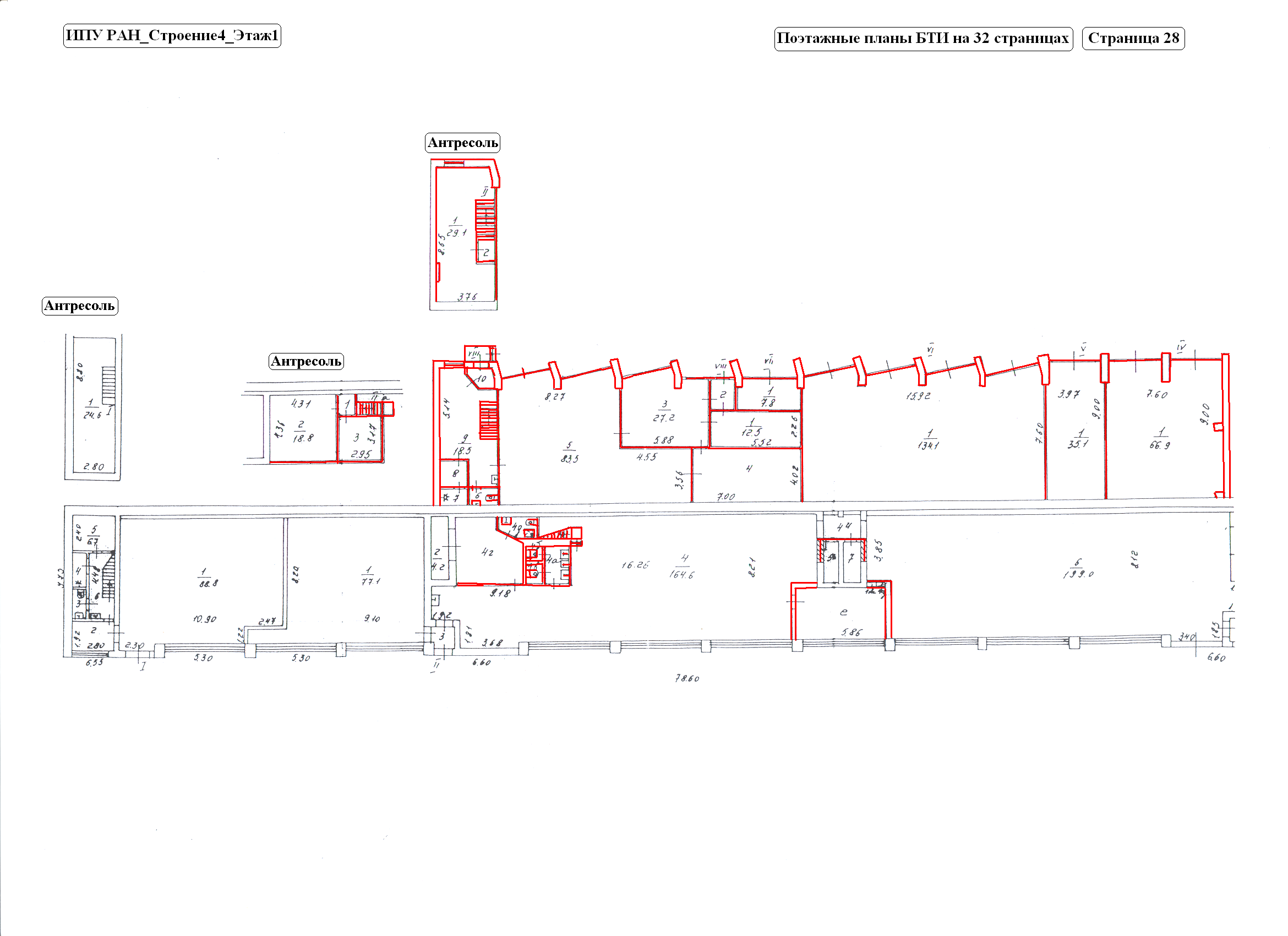 Приложение № 3 к Техническому заданиюФото состояния помещения № 6 строения 4 ИПУ РАН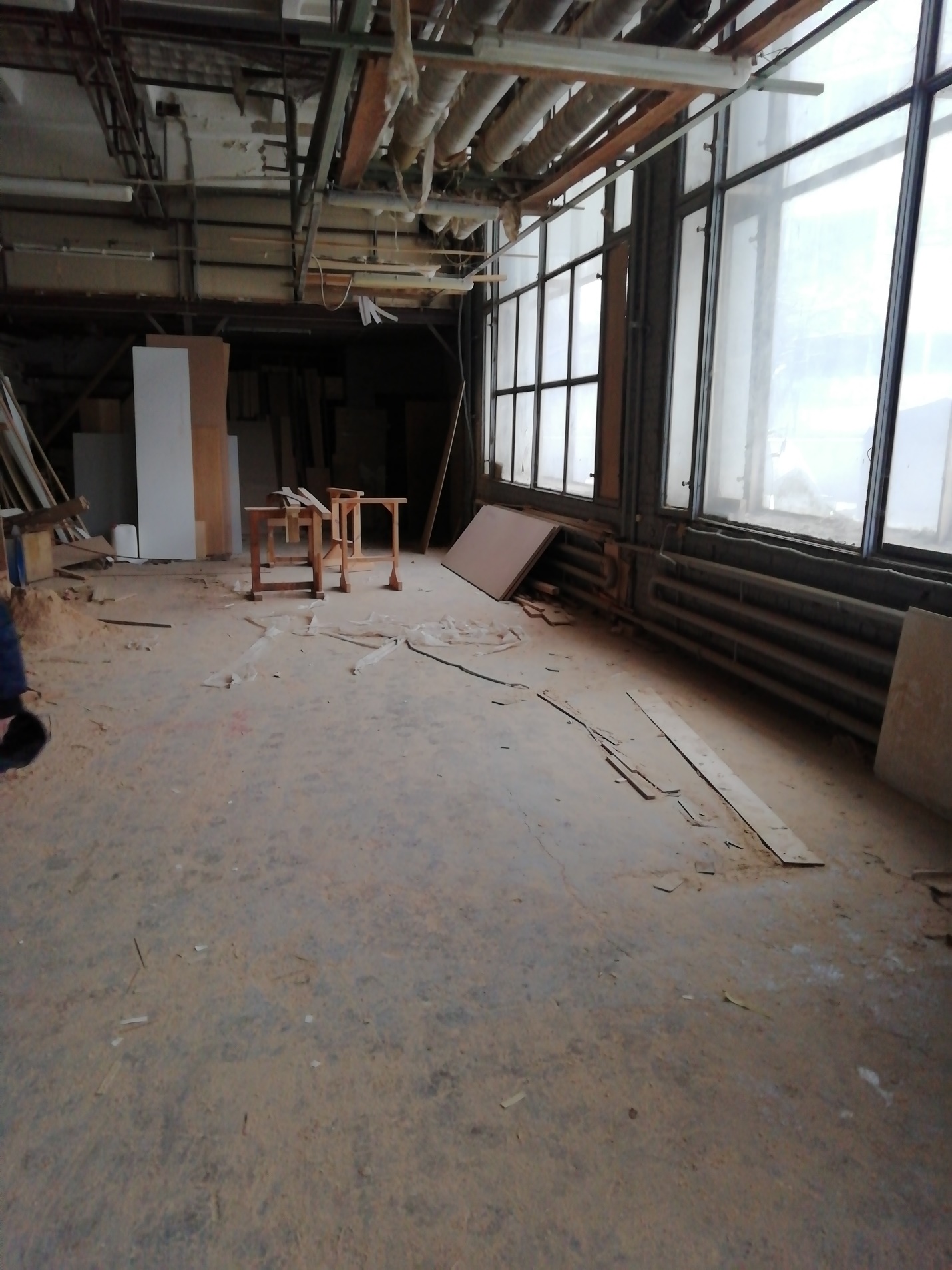 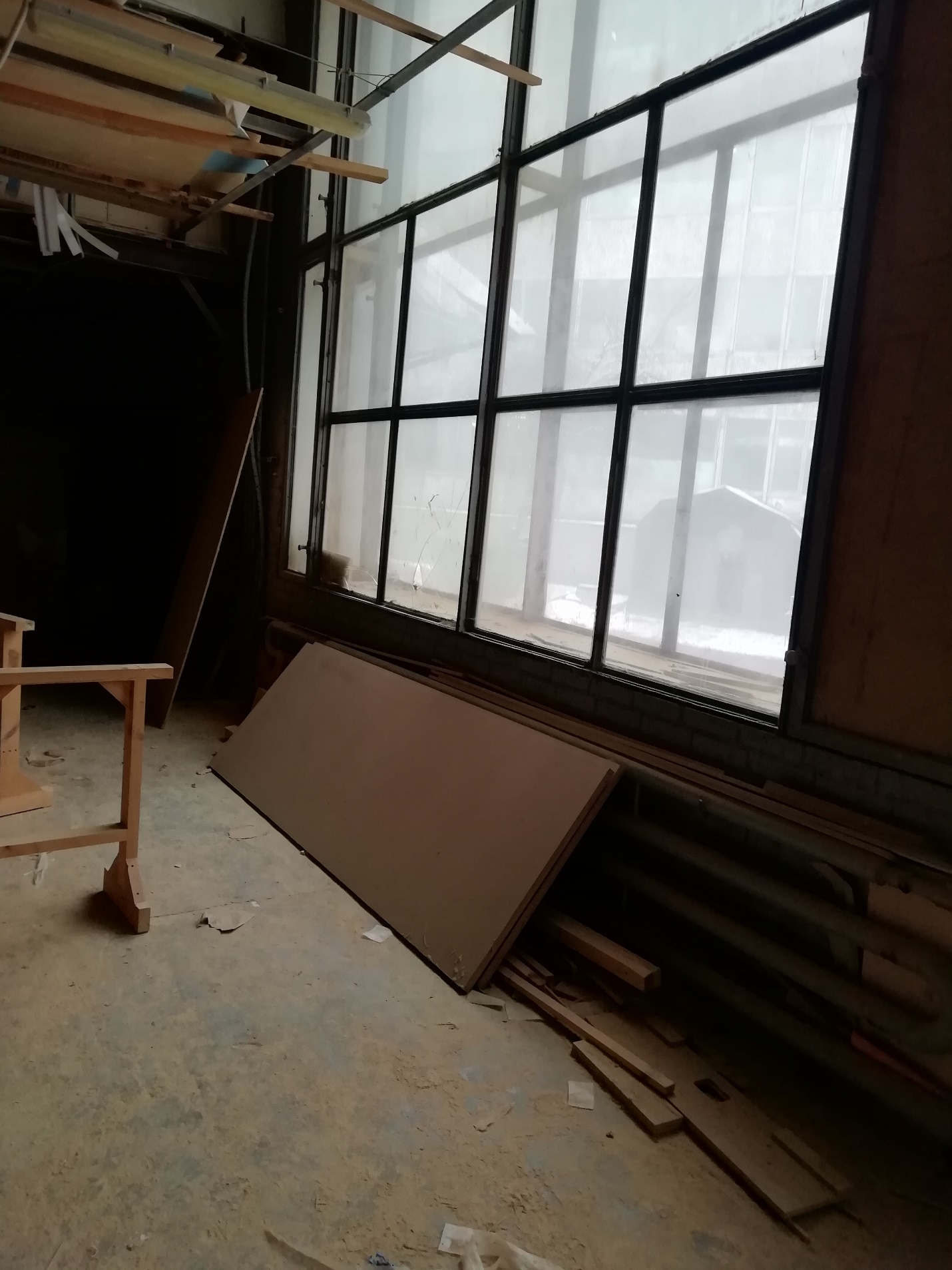 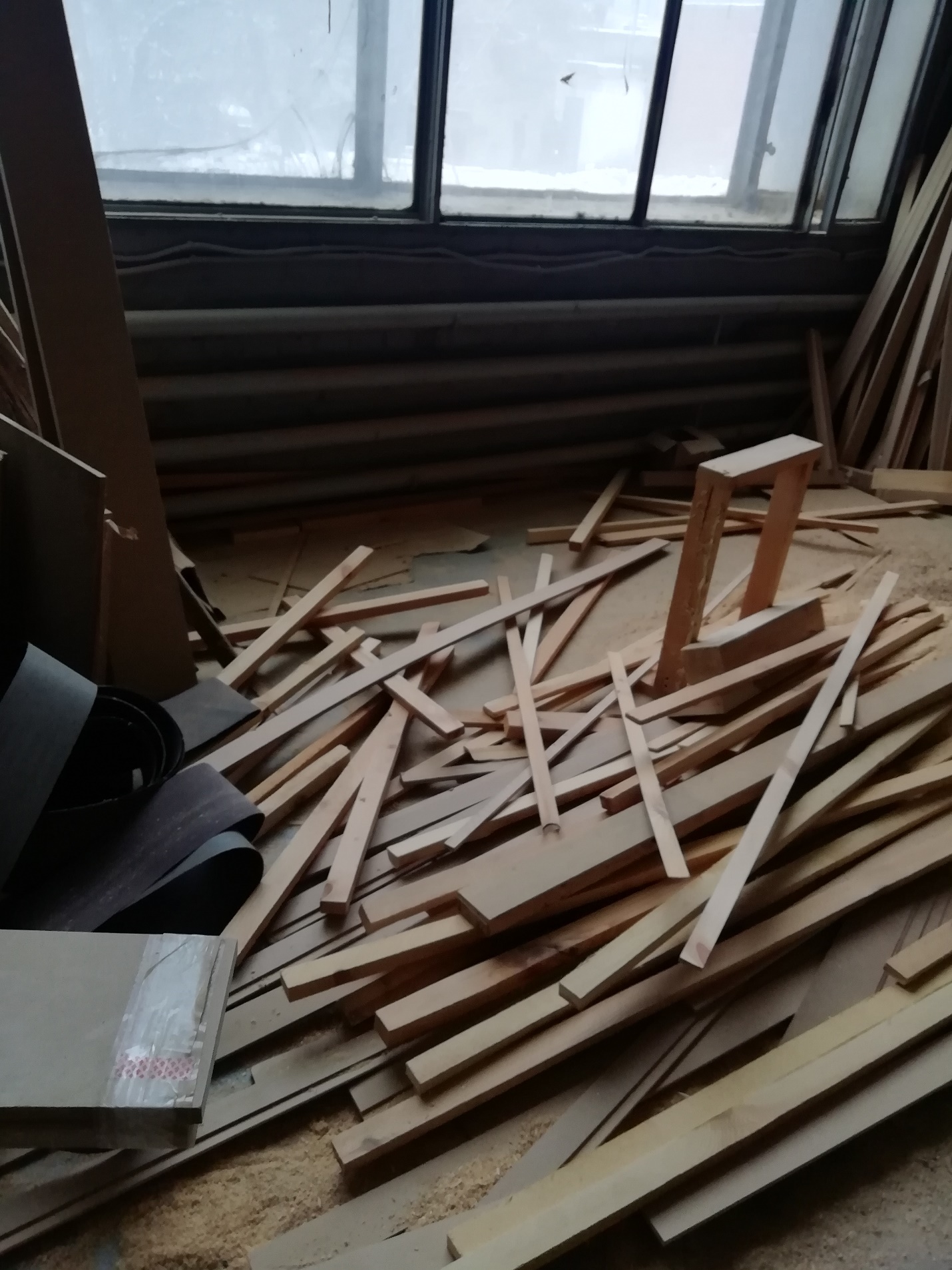 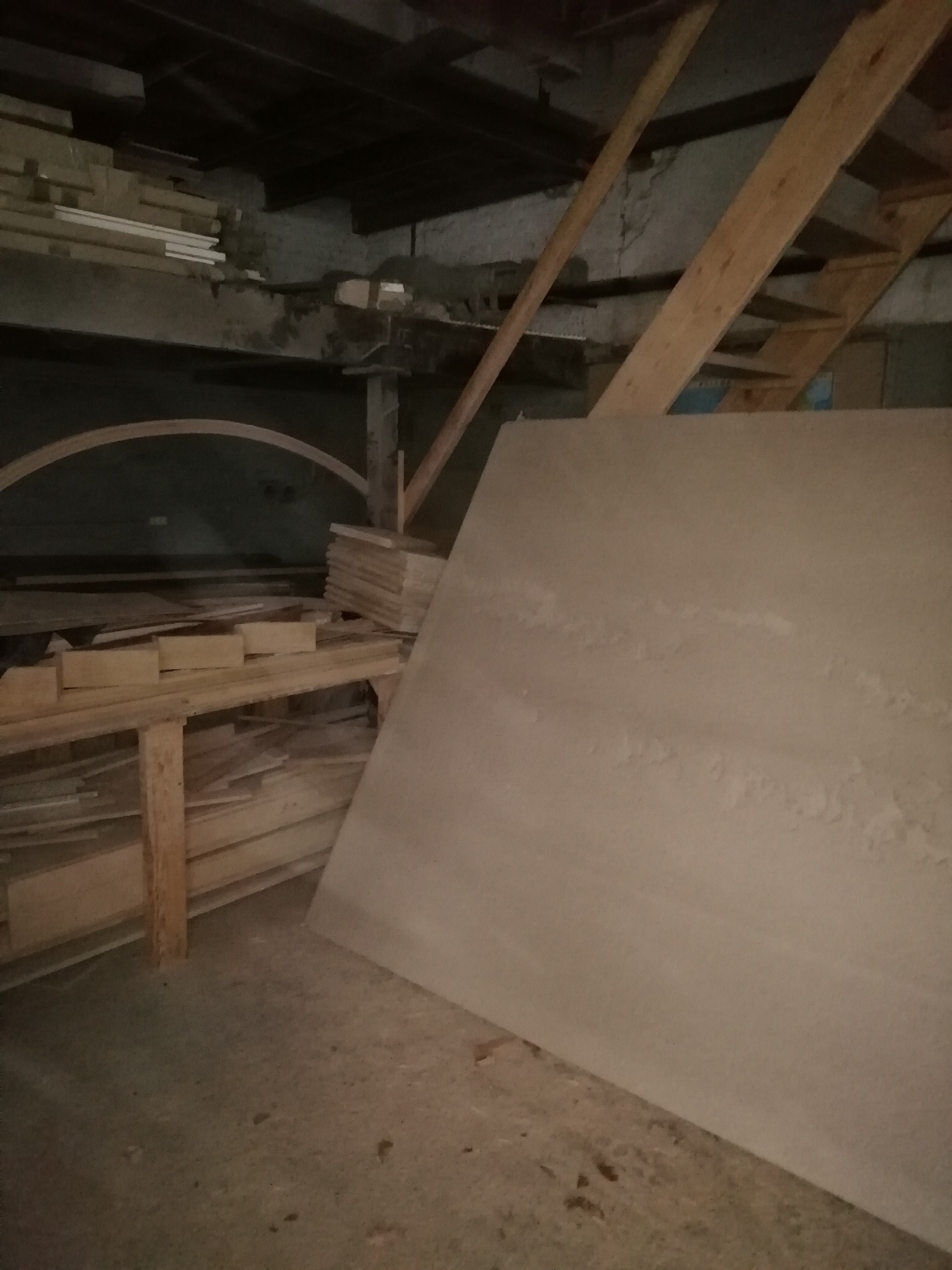 Приложение № 2     		к Договору от «__» _____202_ г.№_____________________ФОРМА АКТААкт оказанных услугпо Договору № _____________от _____________ 202_г.г. Москва                                                                                                     «___»  _______202_ г.Федеральное государственное бюджетное учреждение науки Институт проблем управления им. В.А. Трапезникова Российской академии наук (ИПУ РАН), именуемое в дальнейшем «Заказчик», в лице _______________, действующего на основании ____________, с одной стороны, и _______________________, именуемое в дальнейшем «Исполнитель», в лице _______________, действующего на основании ________, с другой стороны, именуемые в дальнейшем «Стороны», составили акт о нижеследующем:В соответствии с Договором _________ от __________ 202_ г. № _______ (далее - Договор), Исполнителем в _________ 202_г. были оказаны услуги по очистке помещений от мусора (обеспыливание) строения 4 ИПУ РАН.Услуги оказаны (в полном /не в полном) объеме, (надлежащего / ненадлежащего) качества.Стоимость оказанных услуг составила _____________ рублей (_________________ рублей 00 копеек), в том числе НДС __% _____________ рублей (_______________рублей 00 копеек).Настоящий Акт составлен в 2 (двух) экземплярах и является основанием для взаимных расчетов и платежей между Сторонами.      м.п.					                     м.п.Заказчик:Федеральное государственное бюджетное учреждение науки Институт проблем управления им. В.А. Трапезникова Российской академии наук (ИПУ РАН)Исполнитель:Юридический адрес: 117997, г. Москва, 
ул. Профсоюзная, д. 65Почтовый адрес: 117997, ГСП-7, г. Москва, ул. Профсоюзная, д. 65ИНН 7728013512 / КПП 772801001ОГРН 1037739269590Банковские реквизиты счета, открытого органу Федерального казначейства:БИК ТОФК 004525988 ГУ Банка России по ЦФО, УФК по г. Москве Единый казначейский счет 40102810545370000003Казначейский счет03214643000000017300л/с 20736Ц83220,ОКПО 00229530, ОКАТО 45293566000, ОКТМО 45902000000, ОКОПФ 75103, ОКВЭД 2 72.19Телефон: 8 (495) 334-85-80Адрес эл. почты: dan@ipu.ru____________________________________/__________________/_____________________________________/______________/Наименование УслугОбъём оказания, ед. изм.Сортировка годных столярных изделий и ненужных обрезков (мусора)2 тСкладирование годных изделий, столярных материалов в указанном Заказчиком месте1,5 тУборка помещения № 6 от крупного мусора, столярных обрезков с затариванием в мешки и выносом в контейнер (контейнер, необходимой ёмкостью предоставляется Исполнителем). Место установки контейнера определяется совместно.199 м2Обеспыливание поверхностей стен, потолков, радиаторов системы отопления, обеспыливание поверхности пола с применением специального оборудования и механизмов. При необходимости к «сухому» обеспыливанию добавляется обеспыливание с применением специальных растворов и материалов. пол – 199 м2стены – 296 м2потолок -265 м2Обеспыливание «внутренних» поверхностей оконных блоков (внутренних подоконников), очистка рам и стёкол пылесосомвнутренняя поверхность рамной конструкции – 4,9 м2стёкла – 60 м2Окончательная уборка помещения, сдача оказанных Услуг Заказчику199 м2Приложение № 1 к Техническому заданиюЛОКАЛЬНАЯ СМЕТА № Приложение № 1 к Техническому заданиюЛОКАЛЬНАЯ СМЕТА № Приложение № 1 к Техническому заданиюЛОКАЛЬНАЯ СМЕТА № Приложение № 1 к Техническому заданиюЛОКАЛЬНАЯ СМЕТА № Приложение № 1 к Техническому заданиюЛОКАЛЬНАЯ СМЕТА № Приложение № 1 к Техническому заданиюЛОКАЛЬНАЯ СМЕТА № Приложение № 1 к Техническому заданиюЛОКАЛЬНАЯ СМЕТА № Приложение № 1 к Техническому заданиюЛОКАЛЬНАЯ СМЕТА № Приложение № 1 к Техническому заданиюЛОКАЛЬНАЯ СМЕТА № Приложение № 1 к Техническому заданиюЛОКАЛЬНАЯ СМЕТА № на оказание услуг по очистке помещений от мусора (обеспыливание) в строении 4 (ФЕР 2020)на оказание услуг по очистке помещений от мусора (обеспыливание) в строении 4 (ФЕР 2020)на оказание услуг по очистке помещений от мусора (обеспыливание) в строении 4 (ФЕР 2020)на оказание услуг по очистке помещений от мусора (обеспыливание) в строении 4 (ФЕР 2020)на оказание услуг по очистке помещений от мусора (обеспыливание) в строении 4 (ФЕР 2020)на оказание услуг по очистке помещений от мусора (обеспыливание) в строении 4 (ФЕР 2020)на оказание услуг по очистке помещений от мусора (обеспыливание) в строении 4 (ФЕР 2020)на оказание услуг по очистке помещений от мусора (обеспыливание) в строении 4 (ФЕР 2020)на оказание услуг по очистке помещений от мусора (обеспыливание) в строении 4 (ФЕР 2020)на оказание услуг по очистке помещений от мусора (обеспыливание) в строении 4 (ФЕР 2020)(наименование работ и затрат, наименование объекта)(наименование работ и затрат, наименование объекта)(наименование работ и затрат, наименование объекта)(наименование работ и затрат, наименование объекта)(наименование работ и затрат, наименование объекта)(наименование работ и затрат, наименование объекта)(наименование работ и затрат, наименование объекта)(наименование работ и затрат, наименование объекта)(наименование работ и затрат, наименование объекта)(наименование работ и затрат, наименование объекта)Основание: Основание: Основание: Основание: Основание: Основание: Основание: Основание: Основание: Основание: Основание: Основание: базовая ценабазовая ценатекущая ценатекущая ценаСметная стоимостьСметная стоимостьСметная стоимостьСметная стоимость2,622,6272,7072,70тыс. руб.тыс. руб.     Строительные работы     Строительные работы     Строительные работы     Строительные работы2,622,6259,4059,40тыс. руб.тыс. руб.     Монтажные работы     Монтажные работы     Монтажные работы     Монтажные работы0,000,000,000,00тыс. руб.тыс. руб.     Оборудование     Оборудование     Оборудование     Оборудование0,000,000,000,00тыс. руб.тыс. руб.     Прочие работы     Прочие работы     Прочие работы     Прочие работы0,000,000,000,00тыс. руб.тыс. руб.Нормативная трудоемкостьНормативная трудоемкостьНормативная трудоемкостьНормативная трудоемкость71,9871,9871,9871,98чел. -ч.чел. -ч.Средства на оплату трудаСредства на оплату трудаСредства на оплату трудаСредства на оплату труда0,590,5919,4819,48тыс. руб.тыс. руб.Составлена в ценах Индексы к ФЕР-2020 (Стройинформресурс) октябрь 2020 годаСоставлена в ценах Индексы к ФЕР-2020 (Стройинформресурс) октябрь 2020 годаСоставлена в ценах Индексы к ФЕР-2020 (Стройинформресурс) октябрь 2020 годаСоставлена в ценах Индексы к ФЕР-2020 (Стройинформресурс) октябрь 2020 годаСоставлена в ценах Индексы к ФЕР-2020 (Стройинформресурс) октябрь 2020 годаСоставлена в ценах Индексы к ФЕР-2020 (Стройинформресурс) октябрь 2020 годаСоставлена в ценах Индексы к ФЕР-2020 (Стройинформресурс) октябрь 2020 годаСоставлена в ценах Индексы к ФЕР-2020 (Стройинформресурс) октябрь 2020 годаСоставлена в ценах Индексы к ФЕР-2020 (Стройинформресурс) октябрь 2020 годаСоставлена в ценах Индексы к ФЕР-2020 (Стройинформресурс) октябрь 2020 годаСоставлена в ценах Индексы к ФЕР-2020 (Стройинформресурс) октябрь 2020 годаСоставлена в ценах Индексы к ФЕР-2020 (Стройинформресурс) октябрь 2020 года№ п/пШифр расценки и коды ресурсовНаименование работ и затратЕд. изм.Кол-во единицЦена на ед. изм.Попра-вочные коэфф.Стоимость в ценах 2001г.Пункт коэфф. пересчетаКоэфф. пересчетаСтоимость в текущих ценахЗТР всего чел.-час123456789101112Локальная смета: Оказание услуг по очистке помещений от мусора (обеспыливание) в строении 4Локальная смета: Оказание услуг по очистке помещений от мусора (обеспыливание) в строении 4Локальная смета: Оказание услуг по очистке помещений от мусора (обеспыливание) в строении 4Локальная смета: Оказание услуг по очистке помещений от мусора (обеспыливание) в строении 4Локальная смета: Оказание услуг по очистке помещений от мусора (обеспыливание) в строении 4Локальная смета: Оказание услуг по очистке помещений от мусора (обеспыливание) в строении 4Локальная смета: Оказание услуг по очистке помещений от мусора (обеспыливание) в строении 4Локальная смета: Оказание услуг по очистке помещений от мусора (обеспыливание) в строении 4Локальная смета: Оказание услуг по очистке помещений от мусора (обеспыливание) в строении 4Локальная смета: Оказание услуг по очистке помещений от мусора (обеспыливание) в строении 4Локальная смета: Оказание услуг по очистке помещений от мусора (обеспыливание) в строении 4Локальная смета: Оказание услуг по очистке помещений от мусора (обеспыливание) в строении 4113-06-004-01Обеспыливание поверхностим26050,9313-06-004-01Зарплата0,60)*1,15417,4533,2513 880,21Эксплуатация машин0,33)*1,25249,564,481 118,04НР от ФОТ%90375,719012 492,19СП от ФОТ%70292,22709 716,15Затраты трудачел-ч0,07)*1,1548,701 334,941 334,9437 206,5937 206,5948,70269-9-1Очистка помещений от строительного мусора100 т0,081 363,0069-9-1Объем: 0,08=8/100Зарплата1 363,00109,0433,253 625,58НР от ФОТ%7885,05782 827,95СП от ФОТ%5054,52501 812,79Затраты трудачел-ч18815,042,1999-9900Строительный мусорт80,000,0010,00248,61248,618 266,328 266,3215,04369-15-1Затаривание строительного мусора в мешкит823,8169-15-1Зарплата7,4159,2833,251 971,06Материальные ресурсы16,40131,205,67743,90НР от ФОТ%7846,24781 537,43СП от ФОТ%5029,6450985,53Затраты трудачел-ч1,038,24266,36266,365 237,925 237,928,244т01-01-01-041Погрузка при автомобильных перевозках мусора строительного с погрузкой вручную1 Т ГРУЗА842,98343,84т01-01-01-04114,424 958,17343,84343,844 958,174 958,170,005т03-02-01-061Перевозка грузов I класса автомобилями бортовыми грузоподъемностью до 5 т на расстояние: до 61 км1 Т ГРУЗА853,09424,72т03-02-01-0618,783 729,04424,72424,723 729,043 729,040,00Итого по локальной смете: Оказание услуг по очистке помещений от мусора (обеспыливание) в строении 4Итого по локальной смете: Оказание услуг по очистке помещений от мусора (обеспыливание) в строении 4Итого по локальной смете: Оказание услуг по очистке помещений от мусора (обеспыливание) в строении 4Итого по локальной смете: Оказание услуг по очистке помещений от мусора (обеспыливание) в строении 4Итого по локальной смете: Оказание услуг по очистке помещений от мусора (обеспыливание) в строении 4Итого по локальной смете: Оказание услуг по очистке помещений от мусора (обеспыливание) в строении 42 618,472 618,4759 398,0459 398,0471,98Стоимость материалов (всего)Стоимость материалов (всего)Стоимость материалов (всего)Стоимость материалов (всего)Стоимость материалов (всего)Стоимость материалов (всего)Стоимость материалов (всего)743,90743,90Итого по смете: Оказание услуг по очистке помещений от мусора (обеспыливание) в строении 4 (ФЕР 2020)Итого по смете: Оказание услуг по очистке помещений от мусора (обеспыливание) в строении 4 (ФЕР 2020)Итого по смете: Оказание услуг по очистке помещений от мусора (обеспыливание) в строении 4 (ФЕР 2020)Итого по смете: Оказание услуг по очистке помещений от мусора (обеспыливание) в строении 4 (ФЕР 2020)Итого по смете: Оказание услуг по очистке помещений от мусора (обеспыливание) в строении 4 (ФЕР 2020)Итого по смете: Оказание услуг по очистке помещений от мусора (обеспыливание) в строении 4 (ФЕР 2020)2 618,472 618,4759 398,0459 398,0471,98Стоимость материалов исполнителяСтоимость материалов исполнителяСтоимость материалов исполнителяСтоимость материалов исполнителяСтоимость материалов исполнителяСтоимость материалов исполнителяСтоимость материалов исполнителя743,90743,90Резерв средств на непр. расходы 2% (Приказ Минстроя России № 421-пр от 04.08.2020 п. 179а)Резерв средств на непр. расходы 2% (Приказ Минстроя России № 421-пр от 04.08.2020 п. 179а)Резерв средств на непр. расходы 2% (Приказ Минстроя России № 421-пр от 04.08.2020 п. 179а)Резерв средств на непр. расходы 2% (Приказ Минстроя России № 421-пр от 04.08.2020 п. 179а)Резерв средств на непр. расходы 2% (Приказ Минстроя России № 421-пр от 04.08.2020 п. 179а)Резерв средств на непр. расходы 2% (Приказ Минстроя России № 421-пр от 04.08.2020 п. 179а)Резерв средств на непр. расходы 2% (Приказ Минстроя России № 421-пр от 04.08.2020 п. 179а)1 187,961 187,96Итого с непр.расходамиИтого с непр.расходамиИтого с непр.расходамиИтого с непр.расходамиИтого с непр.расходамиИтого с непр.расходамиИтого с непр.расходами60 586,0060 586,00НДС 20%НДС 20%НДС 20%НДС 20%НДС 20%НДС 20%НДС 20%12 117,2012 117,20Всего по сметеВсего по сметеВсего по сметеВсего по сметеВсего по сметеВсего по сметеВсего по смете72 703,2072 703,20	Дефектный акт	Дефектный акт	Дефектный акт	Дефектный акт	Дефектный актОказание услуг по очистке помещений от мусора (обеспыливание) в строении 
4 (ФЕР 2020)Оказание услуг по очистке помещений от мусора (обеспыливание) в строении 
4 (ФЕР 2020)Оказание услуг по очистке помещений от мусора (обеспыливание) в строении 
4 (ФЕР 2020)Оказание услуг по очистке помещений от мусора (обеспыливание) в строении 
4 (ФЕР 2020)Оказание услуг по очистке помещений от мусора (обеспыливание) в строении 
4 (ФЕР 2020)№ п/пНаименование работ и затратЕдиница измеренияКоличествоПримечаниеПримечание123455Локальная смета: Оказание услуг по очистке помещений от мусора (обеспыливание) в строении 4Локальная смета: Оказание услуг по очистке помещений от мусора (обеспыливание) в строении 4Локальная смета: Оказание услуг по очистке помещений от мусора (обеспыливание) в строении 4Локальная смета: Оказание услуг по очистке помещений от мусора (обеспыливание) в строении 4Локальная смета: Оказание услуг по очистке помещений от мусора (обеспыливание) в строении 4Локальная смета: Оказание услуг по очистке помещений от мусора (обеспыливание) в строении 41Обеспыливание поверхностим26052Очистка помещений от строительного мусора100 т0,082,1Строительный мусорт83Затаривание строительного мусора в мешкит84Погрузка при автомобильных перевозках мусора строительного с погрузкой вручную1 Т ГРУЗА85Перевозка грузов I класса автомобилями бортовыми грузоподъемностью до 5 т на расстояние: до 61 км1 Т ГРУЗА8Ведомость объемов услугВедомость объемов услугВедомость объемов услугВедомость объемов услугВедомость объемов услугОказание услуг по очистке помещений от мусора (обеспыливание) в строении 4 (ФЕР 2020)Оказание услуг по очистке помещений от мусора (обеспыливание) в строении 4 (ФЕР 2020)Оказание услуг по очистке помещений от мусора (обеспыливание) в строении 4 (ФЕР 2020)Оказание услуг по очистке помещений от мусора (обеспыливание) в строении 4 (ФЕР 2020)Оказание услуг по очистке помещений от мусора (обеспыливание) в строении 4 (ФЕР 2020)№ п/пНаименование услуг и затратЕдиница измеренияКоличествоПримечание12345Локальная смета: Оказание услуг по очистке помещений от мусора (обеспыливание) в строении 4Локальная смета: Оказание услуг по очистке помещений от мусора (обеспыливание) в строении 4Локальная смета: Оказание услуг по очистке помещений от мусора (обеспыливание) в строении 4Локальная смета: Оказание услуг по очистке помещений от мусора (обеспыливание) в строении 4Локальная смета: Оказание услуг по очистке помещений от мусора (обеспыливание) в строении 41Обеспыливание поверхностим26052Очистка помещений от строительного мусора100 т0,082,1Строительный мусорт83Затаривание строительного мусора в мешкит84Погрузка при автомобильных перевозках мусора строительного с погрузкой вручную1 Т ГРУЗА85Перевозка грузов I класса автомобилями бортовыми грузоподъемностью до 5 т на расстояние: до 61 км1 Т ГРУЗА8Ресурсная ведомость наРесурсная ведомость наРесурсная ведомость наРесурсная ведомость наРесурсная ведомость наРесурсная ведомость наРесурсная ведомость наРесурсная ведомость на Оказание услуг по очистке помещений от мусора (обеспыливание) в строении 4 (ФЕР 2020) Оказание услуг по очистке помещений от мусора (обеспыливание) в строении 4 (ФЕР 2020) Оказание услуг по очистке помещений от мусора (обеспыливание) в строении 4 (ФЕР 2020) Оказание услуг по очистке помещений от мусора (обеспыливание) в строении 4 (ФЕР 2020) Оказание услуг по очистке помещений от мусора (обеспыливание) в строении 4 (ФЕР 2020) Оказание услуг по очистке помещений от мусора (обеспыливание) в строении 4 (ФЕР 2020) Оказание услуг по очистке помещений от мусора (обеспыливание) в строении 4 (ФЕР 2020) Оказание услуг по очистке помещений от мусора (обеспыливание) в строении 4 (ФЕР 2020)ОбоснованиеНаименованиеЕдиница измеренияОбъемБазоваяБазоваяТекущаяТекущаяОбоснованиеНаименованиеЕдиница измеренияОбъемБазоваяБазоваяТекущаяТекущаяОбоснованиеНаименованиеЕдиница измеренияОбъемценастоимостьценастоимость12345678Локальная смета: Оказание услуг по очистке помещений от мусора (обеспыливание) в строении 4Локальная смета: Оказание услуг по очистке помещений от мусора (обеспыливание) в строении 4Локальная смета: Оказание услуг по очистке помещений от мусора (обеспыливание) в строении 4Локальная смета: Оказание услуг по очистке помещений от мусора (обеспыливание) в строении 4Локальная смета: Оказание услуг по очистке помещений от мусора (обеспыливание) в строении 4Локальная смета: Оказание услуг по очистке помещений от мусора (обеспыливание) в строении 4Локальная смета: Оказание услуг по очистке помещений от мусора (обеспыливание) в строении 4Локальная смета: Оказание услуг по очистке помещений от мусора (обеспыливание) в строении 4Трудовые ресурсы Трудовые ресурсы Трудовые ресурсы Трудовые ресурсы Трудовые ресурсы Трудовые ресурсы Трудовые ресурсы Трудовые ресурсы 1-100-10Рабочий среднего разряда 1чел.-ч.8,247,1959,287,1959,281-100-11Рабочий среднего разряда 1.1чел.-ч.15,047,25109,047,25109,041-100-30Рабочий среднего разряда 3чел.-ч.48,70258,53417,458,53417,45Итого трудовые ресурсы Итого трудовые ресурсы Итого трудовые ресурсы Итого трудовые ресурсы 585,77585,77585,77585,77Машины и механизмы Машины и механизмы Машины и механизмы Машины и механизмы Машины и механизмы Машины и механизмы Машины и механизмы Машины и механизмы 91.21.22-638Пылесосы промышленные, мощность до 2000 Втмаш.-ч75,6253,29249,5614,741 118,04Итого машины и механизмы Итого машины и механизмы Итого машины и механизмы Итого машины и механизмы 249,56249,561 118,041 118,04Материальные ресурсы Материальные ресурсы Материальные ресурсы Материальные ресурсы Материальные ресурсы Материальные ресурсы Материальные ресурсы Материальные ресурсы 01.7.20.03-0003Мешки полипропиленовые (50 кг)100 ШТ1,682,00131,20464,94743,90Итого материальные ресурсы Итого материальные ресурсы Итого материальные ресурсы Итого материальные ресурсы 131,20131,20743,90743,90Заказчик:Федеральное государственное бюджетное учреждение науки Институт проблем управления им. В.А. Трапезникова Российской академии наук (ИПУ РАН) Заказчик:Федеральное государственное бюджетное учреждение науки Институт проблем управления им. В.А. Трапезникова Российской академии наук (ИПУ РАН) Заказчик:Федеральное государственное бюджетное учреждение науки Институт проблем управления им. В.А. Трапезникова Российской академии наук (ИПУ РАН) Исполнитель:Исполнитель:Исполнитель:______________________________________________________________________________________________________/                             //                             //                        /